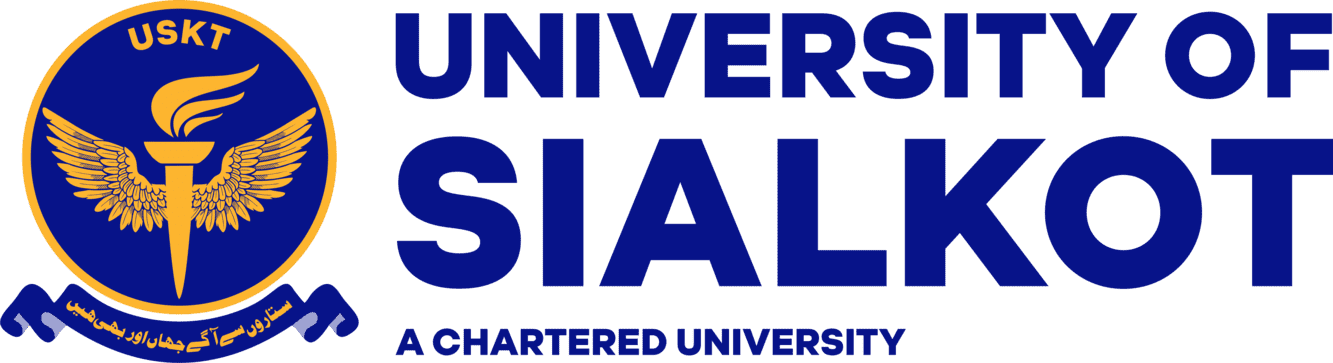 Board of Advanced Studies & Research (BASR)MS/PhD Thesis Submission FormName: 	Roll No.:  	                                           Cell: 	Email address:  	 Deptt/Faculty: 		Program:	 Title of Research Thesis:  			 Name of Supervisor: __________________________________________________________________Name of Co-Supervisor(s): 1) 	2)  	Certificate by the SupervisorIt is certified that the student has finalized thesis under my supervision as per standard format and guidelines. The Tunritin® similarity index (plagiarism) of the thesis as per the policy of USKT/HEC. Other comment:  	Enclosed documents:05 Hard copies of Research ThesisTunritin® similarity index report  Student’s Signature:  Supervisor’s Signature:  	 HoD Signature:                                                Dean’s Signature: ______________________Date of Submission:  	                                Co-Supervisor’s Signature:  	This Section to be filled by Director BASRDate of Receipt of Thesis: 		Expected Date of Presentation:  	Remarks:  	Signature of Director BASR : _________________________________________________